DEPARTMENT OF HEALTH SERVICES	STATE OF Division of Health Care Access and AccountabilityF-13047A (08/15)FORWARDHEALTHTIMELY FILING APPEALS REQUESTCOMPLETION INSTRUCTIONS ForwardHealth requires certain information to enable the programs to authorize and pay for medical services provided to eligible members.Members of ForwardHealth are required to give providers full, correct, and truthful information for the submission of correct and complete claims for reimbursement. This information should include, but is not limited to, information concerning enrollment status, accurate name, address, and member identification number (Wis. Admin. Code § DHS 104.02[4]).Under Wis. Stats. § 49.45(4), personally identifiable information about program applicants and members is confidential and is used for purposes directly related to ForwardHealth administration such as determining eligibility of the applicant, processing prior authorization (PA) requests, or processing provider claims for reimbursement. Failure to supply the information requested by the form may result in denial of PA or payment for the service.This form is mandatory; use an exact copy of this form. ForwardHealth will not accept alternate versions (i.e., retyped or otherwise reformatted) of this form. If necessary, attach additional pages if more space is needed. Refer the ForwardHealth Online Handbook and the applicable service-specific handbook for service restrictions and additional documentation requirements. Attach the completed Timely Filing Appeals Request, F-13047, to the claim or adjustment form and attachments, including the Explanation of Medical Benefits form, F-01234, if applicable, and submit them to ForwardHealth at the following address:ForwardHealthTimely Filing313 Blettner Blvd WI 53784Providers are required to attach one Timely Filing Appeals Request for each claim submitted.DEPARTMENT OF HEALTH SERVICES	STATE OF WISCONSINDivision of Health Care Access and Accountability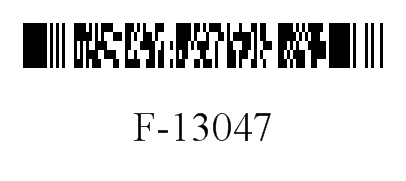 F-13047 (08/15)FORWARDHEALTHTIMELY FILING APPEALS REQUEST Instructions: Type or print clearly. Refer to the Timely Filing Appeals Request Completion Instructions, F-13047A, for more information.*	Attach the completed Explanation of Medical Benefits form, F-01234, (for professional and institutional claims) or the RA (for dental or pharmacy claims) as supporting documentation.The attached claim / adjustment and Explanation of Medical Benefits form, F-01234, if applicable, meets one or more of the following criteria that are considered for late processing approval (check the appropriate statement[s]).	Claim(s) denied for an enrollment-related explanation of benefits (EOB), reason, remark, or National Council for Prescription Drug Programs (NCPDP) reject code.Claim number / payer claim control number,      , originally processed on the Remittance Advice (RA) or the 835 Health Care Claim Payment / Advice (835) transaction number      , with the RA / check issue date 
of       (attach RA, if available, and one of the following items documenting enrollment: a copy of the magnetic stripe card reader printout, Automated Voice Response log number, or a copy of a paper temporary or Express Enrollment card).	Nursing home level of care / liability amount changes.Claim number / payer claim control number,      , originally processed on RA or the 835 transaction 
number      , with the RA / check issue date of      .*New level of care      .New liability amount      .	Retroactive member enrollment for ForwardHealth (attach appropriate documentation for retroactive period, if available).	Primary payer reconsideration.*	ForwardHealth reconsideration.Claim number / payer claim control number,      , originally processed on RA or the 835 transaction 
number      , with the RA / check issue date of      .*	Fair hearing decision, with signature dated       (complete copy attached).	Court order, with signature dated       (complete copy attached).The attached claim / adjustment and Explanation of Medical Benefits form, F-01234, if applicable, meets one or more of the following criteria that are considered for late processing approval (check the appropriate statement[s]).	Claim(s) denied for an enrollment-related explanation of benefits (EOB), reason, remark, or National Council for Prescription Drug Programs (NCPDP) reject code.Claim number / payer claim control number,      , originally processed on the Remittance Advice (RA) or the 835 Health Care Claim Payment / Advice (835) transaction number      , with the RA / check issue date 
of       (attach RA, if available, and one of the following items documenting enrollment: a copy of the magnetic stripe card reader printout, Automated Voice Response log number, or a copy of a paper temporary or Express Enrollment card).	Nursing home level of care / liability amount changes.Claim number / payer claim control number,      , originally processed on RA or the 835 transaction 
number      , with the RA / check issue date of      .*New level of care      .New liability amount      .	Retroactive member enrollment for ForwardHealth (attach appropriate documentation for retroactive period, if available).	Primary payer reconsideration.*	ForwardHealth reconsideration.Claim number / payer claim control number,      , originally processed on RA or the 835 transaction 
number      , with the RA / check issue date of      .*	Fair hearing decision, with signature dated       (complete copy attached).	Court order, with signature dated       (complete copy attached).The attached claim / adjustment and Explanation of Medical Benefits form, F-01234, if applicable, meets one or more of the following criteria that are considered for late processing approval (check the appropriate statement[s]).	Claim(s) denied for an enrollment-related explanation of benefits (EOB), reason, remark, or National Council for Prescription Drug Programs (NCPDP) reject code.Claim number / payer claim control number,      , originally processed on the Remittance Advice (RA) or the 835 Health Care Claim Payment / Advice (835) transaction number      , with the RA / check issue date 
of       (attach RA, if available, and one of the following items documenting enrollment: a copy of the magnetic stripe card reader printout, Automated Voice Response log number, or a copy of a paper temporary or Express Enrollment card).	Nursing home level of care / liability amount changes.Claim number / payer claim control number,      , originally processed on RA or the 835 transaction 
number      , with the RA / check issue date of      .*New level of care      .New liability amount      .	Retroactive member enrollment for ForwardHealth (attach appropriate documentation for retroactive period, if available).	Primary payer reconsideration.*	ForwardHealth reconsideration.Claim number / payer claim control number,      , originally processed on RA or the 835 transaction 
number      , with the RA / check issue date of      .*	Fair hearing decision, with signature dated       (complete copy attached).	Court order, with signature dated       (complete copy attached).Briefly explain the nature of the problem and previous efforts made to resolve the claims.Briefly explain the nature of the problem and previous efforts made to resolve the claims.Briefly explain the nature of the problem and previous efforts made to resolve the claims.SIGNATURE — ProviderDate SignedDate Signed